ПОЛОЖЕНИЕ Областной выставки-конкурсатворческих работ обучающихся ДШИ, посвященной 145-летию со дня рождения Павла Петровича Бажова «Живинка в деле».01.03-26.04.2024 г. Нижний ТагилУчредитель выставки-конкурса: Управление культуры Администрации города Нижний ТагилПри информационной поддержке ГАУК СО «Региональный ресурсный центр в сфере культуры и художественного образования».Организаторы конкурса:Областная методическая площадка по художественному образованию Свердловской области Муниципальное бюджетное учреждение дополнительного образования «Детская художественная школа № 2» г. Нижний Тагил.Время и место проведения выставки-конкурса:   Областная выставка-конкурс творческих работ обучающихся Детских школ искусств по программам художественной направленности. Областная выставка-конкурс состоится в период с 01 марта по 26 апреля 2024 года.Прием заявок – с 01 марта-15 марта 2024 г.Открытие выставки-конкурса – 29 марта 2024 г.Закрытие выставки-конкурса – 26 апреля 2024 г.Место проведения: МБУ ДО «Детская художественная школа № 2» по адресу: 622018  г. Нижний Тагил, Ленинградский проспект, 35.Цели и задачи выставки-конкурса:привлечение внимания обучающихся к традициям, культурному наследию родного края; обращение юных художников к литературному наследию П.П.Бажова и мифологии Родного края;выявление творческого потенциала, мастерства и индивидуальности обучающихся;совершенствование профессионального мастерства преподавателей;создание условий для творческого взаимодействия коллективов Детских школ искусств.  Областная выставка-конкурс направлена на выявление у обучающихся по общеразвивающим и предпрофессиональным программам уровня освоения следующих знаний, умений и навыков;знаний литературного наследия П.П.Бажова и мифологии Родного края;умения создавать художественный образ на основе решения технических и творческих задач;умения раскрывать образное и живописно-пластическое решение в творческих работах, выполненных в различных жанрах изобразительного искусства (пейзаж, портрет, натюрморт, бытовой жанр);  умения использовать изобразительно-выразительные возможности рисунка, живописи, скульптуры;  навыков применять различные художественные материалы и техники.Условия проведения выставки-конкурса:К участию в Областной выставке-конкурсе приглашаются обучающие Детских школ искусств (по программам художественной направленности) Свердловской области.Каждая школа-участник предоставляет не более 10 работ. Станковые работы размером не более формата А2, оформленные в рамы под пластик или тонкое стекло, прикладные работы в соответствии с материалом и техникой исполнения. От каждого участника принимается не более 1 работы.Участники и возрастные категории:К участию в Областной выставке-конкурсе приглашаются обучающиеся ДХШ и художественных отделений  ДШИ Свердловской области и  Уральского региона трех возрастных групп:		- младшая группа 9-12 лет;		- средняя группа 13-14 лет;		- старшая группа 15-17 лет.Конкурсные требования:Тема выставки-конкурса: сюжеты и образы в произведениях уральского писателя Павла Петровича Бажова, основанные на фольклоре, общенародные по содержанию, гуманные по идеям. О творчестве П.П. Бажова написано гораздо больше, чем написал он сам. Долгое время критики спорили между собой, что за явление "этот Бажов" - фольклорист, писатель, краевед, историк? А современники писали: "В волшебный мир старых уральских сказов Бажов погружал живых русских людей, и они своей реальной, земной силой побеждали условность сказочной волшебности. Как земная любовь простой русской девушки победила волшебную силу Хозяйки Медной горы"…Содержание и название работы должны перекликаться с сюжетами и образами произведений П.П.Бажова и мифологией Урала.Конкурс проводится  в следующих номинациях:- Живопись (гуашь, акварель, акрил);- Графика (карандаш, мягкий материал, тушь, печатная графика);- Декоративно-прикладное искусство (батик, ткачество, вышивка, лоскутное шитье, резьба, плетение, тиснение, роспись по дереву и металлу Уральского региона).	- Скульптура малых форм (керамика, камень).Жюри конкурса:В состав жюри входят не менее 3-х ведущих преподавателей из разных высших и средних профессиональных образовательных учреждений искусства и культуры, членов творческих союзов.Система оценивания:9.1. Жюри оценивает все конкурсные работы по 10-бальной системе в соответствии с критериями, указанными в Положении конкурса.9.2. Жюри оценивает конкурсные работы участников в режиме коллегиального просмотра работ.9.3. Итоговая оценка выставляется в присутствии всей комиссии при обсуждении и равна среднему числу от общей суммы баллов, складывающейся из оценок членов жюри. 9.4. Победителями становятся участники, получившие наиболее высокий средний балл.9.5. Дополнительный 1 балл присуждается лучшей конкурсной работе коллегиально или председателем жюри, для определения призёра Гран-при; 9.6. Гран-при и звание обладателя Гран-при Областного конкурса присуждается участнику, работа которого получила итоговую оценку жюри – 10 баллов. Лауреатами Областного конкурса I, II, III степени становятся участники, набравшие:8,1 – 9,0 баллов – Диплом Лауреата I степени7,1 – 8,0 баллов – Диплом Лауреата II степени6,1 – 7,0 баллов – Диплом Лауреата III степениУчастники конкурса, не ставшие победителями конкурса, набравшие 5,1 – 6,0 баллов, награждаются дипломами с присуждением звания «дипломант».Участникам конкурса, набравшим от 4,1 до 5,0 баллов, вручаются благодарственные письма за участие в конкурсе.9.7. Оценки членов жюри и решение жюри по результатам конкурса фиксируются в протоколе, который подписывают все члены жюри.9.8. Работы оцениваются по номинациям и возрастным группам. В каждой возрастной категории не может быть более одного Лауреата I степени. Гран-При не может быть присужден более чем одному конкурсанту. 9.9. Жюри имеет право присуждать не все призовые места, делить призовые места между несколькими участниками, назначать дополнительные поощрительные призы. Преподаватели, подготовившие лауреатов конкурса, награждаются персональными дипломами по решению жюри.9.10. Оценки из протоколов каждого члена жюри и решение жюри по результатам конкурса фиксируются в общем протоколе, который подписывают все члены жюри.9.11. Решение жюри пересмотру не подлежит. Результаты конкурса утверждаются директором МБУ ДО «ДХШ № 2».10.  Финансовые условия участия Конкурс проводится за счет организационных взносов участников. Организационный взнос за участие - 600 рублей за одну конкурсную работу вносится по безналичному расчету путём перечисления денежных средств по платёжным реквизитам МБУ ДО «ДХШ №2» или наличными денежными средствами в день доставки работ через кассу учреждения с оформлением квитанции и договора с МБУ ДО «ДХШ № 2». Условия и сроки оплаты организационного взноса устанавливаются договором. 	    11. Порядок и условия предоставления заявкиДля участия в выставке-конкурсе необходимо с 01 марта -15 марта 2024 года направить заявку по установленной форме на электронный адрес МБУ ДО «ДХШ №2» art-school2nt@yandex.ru с пометкой «Заявка на Областную выставку-конкурс».Учреждения, направляющие работы для участия в Областной выставке-конкурсе должны предоставить список работ (в 2-х экземплярах). К спискам приложить этикетки. Второй экземпляр этикеток прикрепить с обратной стороны работ.Оформление этикеток по следующему образцу (Times New Roman, 14 кегль, интервал одинарный, выравнивание по центру, размер этикетки 4*13 см.): Конкурсно-выставочные работы принимаются в период c 01.03-15.03.2024 года в рабочие дни (понедельник-пятница) по адресу: г. Нижний Тагил, Свердловская область, Ленинградский пр. 35, МБУ ДО «Детская художественная школа № 2». Доставка работ осуществляется учреждением самостоятельно . Вместе с  электронной заявкой в формате  word, pdf  участники Областной  выставки-конкурса направляют, этикетки в электронном виде,  качественные фотографии работ в электронном виде в формате JPEG на указанный выше электронный адрес. В названии файла фотографии необходимо указать: Фамилия Имя автора_полных лет_Название работы_год создании _краткое наименование ОУ_город. Образец:Заявку на бумажном носителе с подписью директора учреждения, заверенную синей печатью школы и подписями участников (либо их законных представителей), иметь при сдаче конкурсных работ. Форма заявки представлена в Приложении 1, оформляется на официальном бланке ОУ.  		12. КонтактыДиректор- Любимова Елена Венедиктовна: тел/факс  3435 33-71-28Заместитель директора по АХЧ- Пичугина Ольга Викторовна (заключение договоров): тел. 3435 33-34-25, электронный адрес: art-school2nt@yandex.ru.Секретарь – Мазуренкова Ирина Владимировна: тел/факс  3435 33-71-28,  электронный адрес: art-school2nt@yandex.ru , сайт школы https://art2.uralschool.ru/ 	13. Форма заявки на конкурс:  ПРИЛОЖЕНИЕ (на фирменном бланке учреждения)ПРИЛОЖЕНИЕ (на официальном бланке учреждения)ЗАЯВКА на участие в Областной выставке – конкурсе творческих работ обучающихся ДШИ, посвященной 145-летию со дня рождения П.П.Бажова «Живинка в деле»01.03-26.04.2024 г. Нижний ТагилСведения об учебном заведении:1.Муниципальное образование:_____________________________________________________2.  Наименование учебного заведения (полное и сокращенное название)________________________________________________________________________________3. Адрес (почтовый, электронный), телефон, факс: ________________________________________________________________________________4. Ф.И.О. (полностью) и должность руководителя учебного заведения: ________________________________________________________________________________5. Способы оплаты (наличный/безналичный расчет)___________________________________* Эл. документооборот через систему Диадок возможен/ не возможен                                                 (нужное подчеркнуть)6. С использованием в информационных сетях персональных данных (Ф.И.), указанных в заявке, согласен/не согласен (подчеркнуть): 7. С использованием работы в публикации каталога выставки, публикации виртуальной выставки в сети интернет (Ф.И.) согласен/не согласен (подчеркнуть):Подпись участника  _________________________(______________________)                                           подпись                                       расшифровкаПодпись преподавателя___________________________(______________________)                                           подпись                                       расшифровкаПодпись руководителя учреждения _________________(________________________)                                                             подпись                         расшифровкаПечать			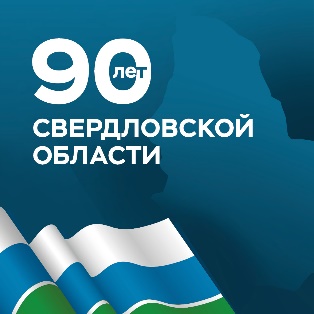 Муниципальное бюджетное учреждение дополнительного образования«Детская художественная школа № 2»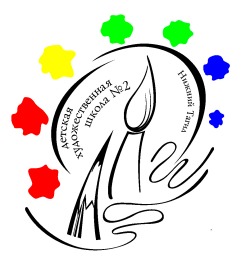 Петрова Мария, 13 лет«Широка страна моя родная», линогравюраПреподаватель Мешкова Ирина ЮрьевнаМБУ ДО «ДХШ  № 2» г. Нижний ТагилПетрова Мария_15 лет_Герой нашего времени_2020_МБУ ДО «ДХШ №2»_Нижний Тагил.jpg№ п/пФ.И.О. участника (полностью)Дата рождения, полных летВозрастнаягруппаНоминация:Живопись/Графика/ДПИ/СкульптураГод создания работыНазвание работыТехника исполненияФ.И.О. преподавателя (полностью)